	บันทึกข้อความ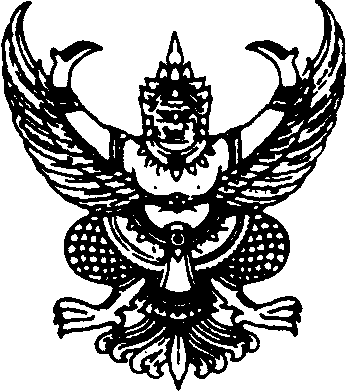 ส่วนราชการ กลุ่มงาน                                                     โทร.                                     ที่   พจ 0033.    /	วันที่              เรื่อง   ขอความเห็นชอบในการจัดทำโครงการ และดำเนินกิจกรรมตามโครงการเรียน    ผู้ว่าราชการจังหวัดพิจิตร                   ด้วย กลุ่มงาน............................……………………….…............มีความประสงค์ที่จะจัดทำโครงการ…………………………………………………………………………..……………………………………………………………..……………….เหตุผลความจำเป็น………………………………………………………………………………………………………………………………..รหัสโครงการ................................จำนวนงบประมาณ……………………บาท จากแหล่งงบประมาณ……………………ซึ่งได้รับจัดสรรงบประมาณในหมวดรายจ่าย ดังนี้1.ค่าตอบแทน(ระบุ)…………………………………………………………………………………จำนวน…………………..……..บาท2.ค่าใช้สอย(ระบุ)…ค่าอาหารกลางวัน อาหารว่างและเครื่องดื่ม  ……………….…จำนวน……………......……….บาท             	 	   ค่าเบี้ยเลี้ยง............................................................จำนวน..............................บาท		   ค่าที่พัก...................................................................จำนวน..............................บาท3.ค่าวัสดุ(ระบุ)…………………………………………………………………………………………จำนวน………………………….บาท4.อื่น ๆ (ระบุ)…………………………………………………………………………………………..จำนวน………………………...บาท                   รวมเป็นเงินทั้งสิ้น………………………………..บาท (………………………………………………………………)ขอรับรองว่าการดำเนินการถูกต้องตามระเบียบของทางราชการ                 จึงเรียนมาเพื่อโปรดพิจารณา  หากเห็นชอบจักได้ดำเนินการต่อไป                                                                              ………………………………….. ผู้รับผิดชอบโครงการ                                                                             (………………………………………….)                                                                   ตำแหน่ง........................................................	บันทึกข้อความส่วนราชการ กลุ่มงานพัฒนายุทธศาสตร์สาธารณสุข สสจ.พิจิตร                โทร. 056-990354 ต่อ122                                    ที่   พจ 0032.013/8514	วันที่  11 สิงหาคม 2565             เรื่อง   ขอความเห็นชอบในการจัดทำโครงการ และดำเนินกิจกรรมตามโครงการ เรียน    ผู้ว่าราชการจังหวัดพิจิตร                   ด้วย กลุ่มงานพัฒนายุทธศาสตร์สาธารณสุข มีความประสงค์ที่จะจัดทำโครงการประชุมเชิงปฏิบัติการพัฒนายุทธศาสตร์และการประเมินผลด้านสาธารณสุข จังหวัดพิจิตร ประจำปีงบประมาณ พ.ศ.2565เหตุผลความจำเป็น เพื่อเป็นการทบทวนแผนยุทธศาสตร์ด้านสาธารณสุข จังหวัดพิจิตร 5 ปี (พ.ศ.2566-พ.ศ.2570) และกำหนดเป้าหมายเชิงนโยบาย และทิศทางการปฏิบัติและการพัฒนาองค์กรด้านสาธารณสุข ประจำปีงบประมาณ พ.ศ.2566 รหัสโครงการ 00-4-15-38-1097  จำนวนงบประมาณ 178,300.00.- บาท (หนึ่งแสนเจ็ดหมื่นแปดพันสามร้อยบาทถ้วน) จากแหล่งงบประมาณ สำนักงานสาธารณสุขจังหวัดพิจิตรซึ่งได้รับจัดสรรงบประมาณในหมวดรายจ่าย ดังนี้1.ค่าตอบแทน(ระบุ)…………………………………………………………………………………จำนวน………..............……..บาท2.ค่าใช้สอย(ระบุ)…ค่าอาหารกลางวัน อาหารว่างและเครื่องดื่ม  ……………….…จำนวน.....140,000.-......... บาท             	 	   ค่าเช่าห้องประชุม.................................................จำนวน........5,000.-...........บาท		   ค่าที่พัก.................................................................จำนวน......24,300.-...........บาท3.ค่าวัสดุ(ระบุ)…น้ำมันเชื้อเพลิง…………………………………………………………………จำนวน………9,000.-….…….บาท4.อื่น ๆ (ระบุ)…………………………………………………………………………………………..จำนวน……………………….....บาท                   รวมเป็นเงินทั้งสิ้น……178,300.-………..บาท (หนึ่งแสนเจ็ดหมื่นแปดพันสามร้อยบาทถ้วน)ขอรับรองว่าการดำเนินการถูกต้องตามระเบียบของทางราชการ                 จึงเรียนมาเพื่อโปรดพิจารณา  หากเห็นชอบจักได้ดำเนินการต่อไป                                                                              ………………………………….. ผู้รับผิดชอบโครงการ                                                                                  (นายจิรยุทธ์  คงนุ่น)                                                                   ตำแหน่ง นักวิชาการสาธารณสุขชำนาญการพิเศษ